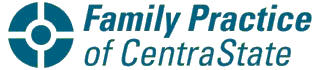 New Patient Forms/Patient Change FormsPatient Information (Confidential)Patient Name: ________________________________________   Date of Birth: ___________________ SSN _______________Sex:___________________________	  Home Phone #._________________Cell Phone #_________________ Email: _______________________________________________________________________Enroll in our Patient Portal: (yes or no) _____________________________________ Marital Status: _____________________________________________________Home Address:  include City, State, Code: ____________________________________________________________________________________________________															                                                                                                             Emergency Contact (name, relationship, and phone #) ___________________________________________________________________________________________Pharmacy Name and phone number: _________________________________________________________________________________________________________Primary Care Provider: ____________________________Occupation:______________________________Employer’s Name: ________________________________Please check appropriate field below:	 						Ethnicity:  Hispanic/Latino__ Not Hispanic or Latino___ Unknown/refused___Race:	   ___White								___African American/Black       	  ___Asian								___Other Pacific Islander/ Native Hawaiian	  ___ American Indian/Alaskan Native						___Indian	  ___More than one race							___Unknown/refusedGuarantor Information (Party Responsible for Payment of Personal Balance)   Self: _________________ < (mark an X)Patient Relationship to Guarantor____________________________________________________________________________________________Guarantor Name_____________________________________________ Address_____________________________________________________	 City, State/Zip Code__________________________________________________ Guarantor SSN:  ______________________________________Guarantor Phone No__________________________________   Guarantor Birthdate_______________  	 Sex___________	PRESENT INSURANCE CARD, CO-PAY AND PHOTO ID TO THE FRONT DESK AT TIME OF VISIT.ASSIGNMENT OF BENEFITS:  I ,hereby assign all medical and/or surgical benefits to which I am entitled including major medical, Medicare, private insurance, and any other health Plans to Family Practice of Centrastate.,.  This agreement will remain in effect until revoked by me in writing.  A photocopy of this assignment is to be considered as valid as an original.  I understand that I am financially responsible for all charges whether or not paid by said insurance.  I hereby authorize said assignee to release all information necessary to secure payment.  Signature: ________________________________________________________Date: ____________________________